Níže si dovolíme v bodech shrnout mezníky naší budoucí spolupráce:  Dnes jste od VV elektronicky obdrželi informace o následných krocích nutných pro zdárné spuštění zábavných badatelských kroužků na vaší škole. Přílohou jsou texty na web školy a pro případný direct mail rozesílaný školou na e-mailové adresy rodičům.Do konce srpna vám poštou zasíláme obálku s letáčky A6, podepsanou nájemní smlouvou, průvodní dopis, jeden leták A4 do sborovny s nabídkou lektorské spolupráce a dva letáky A4 na nábor žáků k umístění na viditelném místěPřed začátkem školního roku prosíme, aby škola umístila na školní web námi zaslanou anotaci odkazující na badatelské kroužky a na web VV, která je přílohou tohoto mailuV prvních dnech školního roku prosíme rozdat žákům 1. stupně barevné letáčky A6(dle možnosti a souhlasu školy) V 1. až 2. týdnu školního roku škola rozesílá direct mail rodičům o nabídce kroužků VV s textem, který je přílohou tohoto mailuPřihlášky vyplňují rodiče do konce září (nebo kdykoli v průběhu roku, když se hlásí na již běžící kroužek) na internetových stránkách www.veselaveda.cz. Potvrzení o přijetí přihlášky, a informaci o začátku kroužku a administraci plateb za kroužek zajišťuje Veselá věda. Po ukončení náboru na konci září zasílá VV škole pro informaci seznam přihlášených dětí. Před prvním kroužkem VV a škola podepisují nájemní smlouvu. Lektor se přijde představit vedení školy (pokud se už dříve neúčastnil koordinační schůzky) a proti podpisu převzít klíče. Rodičům družinových dětí posílá VV k podpisu souhlas s uvolněním z družiny po dobu kroužku.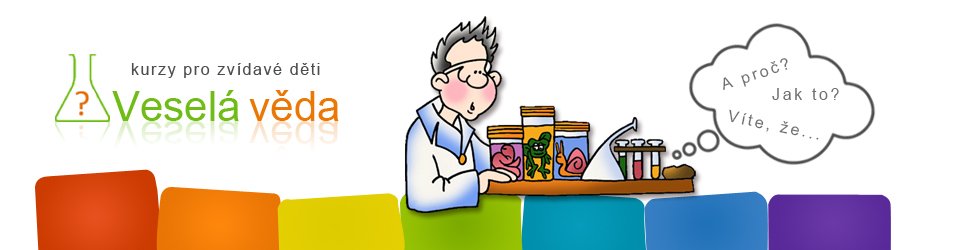 A jak to chodí u nás na kroužku?Kroužek trvá 60 minutBěhem každého kroužku lektor VV vyzvedává děti z družiny a po konci kroužku je tam opět vrací, vyzvedává nedružinové děti na určeném místě a dohlíží na odchod ze školy po skončení kroužkuKaždá hodina začíná shrnutím zásad bezpečnosti, končí úklidem Přesuny termínů kroužku kvůli prázdninám, náhradní hodiny  apod. řeší Veselá věda přímo s rodiči a komunikuje tyto změny směrem ke škole a družince.V případě jakýchkoli dotazů jsme Vám plně k dispozici.Tým Veselé vědy